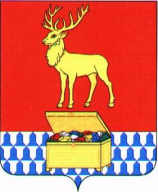 Р Е Ш Е Н И ЕСОВЕТА КАЛАРСКОГО МУНИЦИПАЛЬНОГО ОКРУГА ЗАБАЙКАЛЬСКОГО КРАЯ 23 апреля  2021 года							№ 78с. ЧараОб утверждении порядка увольнения (освобождения от должности) лиц, замещающих муниципальные должности в органах местного самоуправления Каларского муниципального округа Забайкальского края  в связи с утратой доверияВ соответствии со статьей 13.1 Федерального закона от 25 декабря 2008 года № 273-ФЗ «О противодействии коррупции», статьей 12.3 Закона Забайкальского края от 25 июля 2008 года № 18-ЗЗК «О противодействии коррупции в Забайкальском крае», руководствуясь Федеральным законом от 06 октября 2003 года № 131-ФЗ «Об общих принципах организации местного самоуправления в Российской Федерации», статьей 30  Устава Каларского муниципального округа Забайкальского края,  Совет Каларского муниципального округа Забайкальского края решил: 1. Утвердить прилагаемый порядок увольнения (освобождения от должности) лиц, замещающих муниципальные должности в органах местного самоуправления Каларского муниципального округа Забайкальского края, в связи с утратой доверия.2. Со дня вступления в силу настоящего решения отменить решение Совета муниципального района «Каларский район» от 27 августа 2019 года № 270 «Об утверждении порядка увольнения (освобождения от должности) лиц, замещающих муниципальные должности в органах местного самоуправления муниципального района «Каларский район» в связи с утратой доверия»;3. Настоящее решение вступает в силу на следующий день после дня его официального опубликования (обнародования) на официальном сайте Каларского муниципального округа Забайкальского края.Глава Каларского муниципальногоокруга Забайкальского края 					      Климович С.А.УТВЕРЖДЕНрешением Совета Каларского муниципального округаЗабайкальского края от 23 апреля 2021 года №78Порядок увольнения (освобождения от должности) лиц, замещающих муниципальные должности в органах местного самоуправленияКаларского муниципального округа Забайкальского края, в связи с утратой доверия Настоящий порядок разработан и принят в целях соблюдения лицами, замещающими муниципальные должности в органах местного самоуправления Каларского муниципального округа Забайкальского края  ограничений, запретов и требований о предотвращении или об урегулировании конфликта интересов и исполнения обязанностей, установленных Федеральным законом от 25 декабря 2008 года № 273-ФЗ «О противодействии коррупции» и определяет процедуру увольнения (досрочного прекращения полномочий, освобождения от должности) лиц, замещающих муниципальную должность в органах местного самоуправления Каларского муниципального округа Забайкальского края  (далее - лицо, замещающее муниципальную должность), в связи с утратой доверия.Под лицом, замещающим муниципальную должность в соответствии со статьей 2 Федерального закона от 6 октября 2003 года № 131-ФЗ «Об общих принципах организации местного самоуправления в Российской Федерации» в настоящем Положении понимается:Депутат Совета Каларского муниципального округа Забайкальского края, глава Каларского муниципального округа Забайкальского края.Понятия и термины, используемые в настоящем Положении, применяются в том же значении, что и в Федеральном законе от 25 декабря 2008 года № 273-ФЗ «О противодействии коррупции».Удаление главы Каларского муниципального округа Забайкальского края  в отставку в связи с утратой доверия при наличии оснований, предусмотренных ст.13.1 Федерального закона от 25 декабря 2008 года № 273-ФЗ «О противодействии коррупции», осуществляется по инициативе депутатов Совета Каларского муниципального округа Забайкальского края  или по инициативе Губернатора Забайкальского края в порядке, предусмотренном ст.74.1 Федерального закона от 06 октября 2003 года №131-ФЗ «Об общих принципах организации местного самоуправления в Российской Федерации».Лица, замещающие муниципальные должности на постоянной основе, подлежат увольнению (досрочному прекращению полномочий, освобождению от должности) в связи с утратой доверия в случаях:а)	непринятия мер по предотвращению и (или) урегулированию конфликта интересов, стороной которого они являются;б)	непредставления сведений о своих доходах, об имуществе и обязательствах имущественного характера, а также о доходах, об имуществе и обязательствах имущественного характера своих супруги (супруга) и несовершеннолетних детей либо представления заведомо недостоверных или неполных сведений;в)	участия на платной основе в деятельности органа управления коммерческой организации, за исключением случаев, установленных федеральным законом;г)	осуществления предпринимательской деятельности;д)	вхождения в состав органов управления, попечительских или наблюдательных советов, иных органов иностранных некоммерческих неправительственных организаций и действующих на территории Российской Федерации их структурных подразделений, если иное не предусмотрено международным договором Российской Федерации или законодательством Российской Федерации.е)	непринятия мер по предотвращению и (или) урегулированию конфликта интересов лицом, замещающим муниципальную должность, которому стало известно о возникновении у подчиненного ему лица личной заинтересованности, которая приводит или может привести к конфликту интересов.Полномочия лица, замещающего муниципальную должность на непостоянной основе, прекращаются досрочно в связи с утратой доверия в случаях:а)	непринятия мер по предотвращению и (или) урегулированию конфликта интересов, стороной которого они являются;б)	не представления сведений о своих доходах, об имуществе и обязательствах имущественного характера, а также о доходах, об имуществе и обязательствах имущественного характера своих супруги (супруга) и несовершеннолетних детей либо представления заведомо недостоверных или неполных сведений;Решение об увольнении (досрочном прекращении полномочий, освобождении от должности) лица, замещающего муниципальную должность, в связи с утратой доверия может быть принято Советом Каларского муниципального округа Забайкальского края  на основании представленных материалов о результатах проведенной проверки достоверности и полноты сведений, представленных данным лицом, и (или) соблюдения им ограничений и запретов, требований о предотвращении или урегулировании конфликта интересов, исполнения им обязанностей, установленных Федеральным законом от 25 декабря 2008 года № 273-ФЗ «О противодействии коррупции», другими федеральными законами, Законами Забайкальского края, муниципальными нормативными правовыми актами Каларского муниципального округа Забайкальского края.Основанием для проведения указанной проверки является письменная информация, содержащая сведения о совершении лицом, замещающим муниципальную должность, коррупционных правонарушений, указанных в статьях 7.1, 13.1 Федерального закона от 25 декабря 2008 года № 273-ФЗ «О противодействии коррупции», представленная в органы местного самоуправления Каларского муниципального округа Забайкальского края:кадровой службой соответствующего органа местного самоуправления (специалистом, ответственным за ведение кадрового делопроизводства) и (или) лицом, ответственным за работу по профилактике коррупционных и иных правонарушений в соответствующем органе местного самоуправления;правоохранительными и другими государственными органами, органами местного самоуправления и их должностными лицами;постоянно действующими руководящими органами политических партий и зарегистрированными в соответствии с законом иными общероссийскими общественными объединениями, не являющимися политическими партиями, а также региональными и местными отделениями политических партий, межрегиональных, региональных и местных общественных объединений;Общественной палатой Российской Федерации, Общественной палатой Забайкальского края, Общественной палатой Каларского муниципального округа Забайкальского края;редакциями общероссийских, региональных и местных средств массовой информации.Решение о проведении проверки с утверждением сроков проведения проверки, порядка ее проведения, состава комиссии, которой поручается ее проведение, принимается Советом Каларского муниципального округа Забайкальского края в течение одного месяца со дня поступления в Совет информации о выявлении в отношении лица, замещающего муниципальную должность случаев, установленных статьей 13.1 Федерального закона от 25 декабря 2008 года № 273-ФЗ «О противодействии коррупции».До принятия решения об увольнении (досрочном прекращении полномочий, освобождении от должности) лица, замещающего муниципальную должность, в связи с утратой доверия, у лица, замещающего муниципальную должность, запрашивается письменное объяснение.Непредставление лицом, замещающим муниципальную должность, объяснения не является препятствием для принятия решения об увольнении (досрочном прекращении полномочий, освобождении от должности) в связи с утратой доверия.При рассмотрении и принятии решения об увольнении (досрочном прекращении полномочий, освобождении от должности) лица, замещающего муниципальную должность, в связи с утратой доверия должны быть обеспечены:заблаговременное получение лицом, замещающим муниципальную должность, уведомления о дате, времени и месте рассмотрения информации, указанной в пункте 7 настоящего Положения, а также ознакомление с информацией о совершении лицом, замещающим муниципальную должность, коррупционного правонарушения;представление лицу, замещающему муниципальную должность, возможности дать объяснения по поводу обстоятельств, выдвигаемых в качестве оснований для его увольнения (освобождения от должности) в связи с утратой доверия.Решение об увольнении (досрочном прекращении полномочий, освобождении от должности) лица, замещающего муниципальную должность, в связи с утратой доверия принимается тайным голосованием и считается принятым, если за него проголосовало не менее двух третей от установленной численности депутатов Совета.Решение об увольнении (досрочном прекращении полномочий, освобождении от должности) в связи с утратой доверия главы Каларского муниципального округа Забайкальского края подписывается председателем Совета.Решение об увольнении (досрочном прекращении полномочий, освобождении от должности) в связи с утратой доверия председателя Совета Каларского муниципального округа Забайкальского края  подписывается заместителем председателя Совета.При рассмотрении вопроса об увольнении (досрочном прекращении полномочий, освобождении от должности) лица, замещающего муниципальную должность, в связи с утратой доверия  учитываются характер совершенного лицом, замещающим муниципальную должность, коррупционного правонарушения, его тяжесть, обстоятельства, при которых оно совершено, соблюдение им других ограничений и запретов, требований о предотвращении или об урегулировании конфликта интересов и исполнение обязанностей, установленных в целях противодействия коррупции, а также предшествующие результаты исполнения им своих должностных обязанностей.Вопрос об увольнении (досрочном прекращении полномочий, освобождении от должности) в связи с утратой доверия должен быть рассмотрен и соответствующее решение принято не позднее одного месяца со дня получения Советом Каларского муниципального округа Забайкальского края  информации о наличии оснований, указанных в пункте 7 настоящего Положения, не считая периодов временной нетрудоспособности лица, замещающего муниципальную должность, пребывания его в отпуске, периода неисполнения должностных обязанностей по иным уважительным причинам, а также периода проведения в отношении него соответствующей проверки.При этом решение об 	увольнении 	(досрочном 	прекращении полномочий, освобождении от должности) в связи с утратой доверия должно быть принято не позднее шести месяцев со дня поступления результатов проверки о совершении коррупционного правонарушения.В решении об увольнении (досрочном прекращении полномочий, освобождении от должности) лица, замещающего муниципальную должность, в связи с утратой доверия указываются суть совершенного им коррупционного правонарушения и положения нормативных правовых актов, которые им были нарушены, а также 	основания, предусмотренные статьей 13.1 Федерального закона от 25 декабря 2008 года № 273-ФЗ «О противодействии коррупции».Копия решения об 	увольнении	 (досрочном прекращении полномочий, освобождении от должности) в связи с утратой доверия лица, замещающего муниципальную должность, или об отказе в применении такого взыскания с указанием мотивов в течение пяти рабочих дней со дня принятия соответствующего решения вручается указанному лицу под роспись либо в этот же срок направляется ему заказным письмом с уведомлением.Лицо, замещающее муниципальную должность, вправе обжаловать решение об увольнении (освобождении от должности) в судебном порядке. Сведения о применении к лицу, замещавшему муниципальную должность, взыскания в виде увольнения (освобождения от должности) в связи с утратой доверия включаются в реестр лиц, уволенных в связи с утратой доверия, в порядке, определенном действующим законодательством._______________